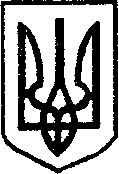 ДЕСНЯНСЬКА  РАЙОННА В МІСТІ КИЄВІ ДЕРЖАВНА АДМІНІСТРАЦІЯГІМНАЗІЯ «КИЄВО – МОГИЛЯНСЬКИЙ  КОЛЕГІУМ»  ІІ-ІІІ  ступенів Деснянського району міста Києва«______»________    №_______	Гімназія «Києво-Могилянський колегіум» ІІ-ІІІ ступенів Деснянського району міста Києва на Ваш запит повідомляє:Кошториси та плани асигнувань бюджетних коштів закладу загальної середньої освіти складаються відповідно до вимог КМУ від 28.02.2002 р. № 228 та наказу Міністерства фінансів України від 28.01.2001 р. № 57 «Про затвердження документів, що застосовуються в процесі виконання бюджету для формування кошторису заклади загальної середньої освіти подають бюджетні запити до централізованої бухгалтерії Управління освіти Деснянської районної у місті Києві державної адміністрації.Доведені асигнування на 2018 рік забезпечують навчальні потреби закладу, відповідно до Бюджетного кодексу України.Заходи дисциплінарного стягнення, що застосовуються до деяких працівників, визначені КЗпП.Відповідно до п.1. ст..79 «Фінансово-господарська діяльність закладів освіти та установ, організацій, підприємств системи освіти» Закон України  «Про освіту» заклад має право на джерела фінансування визначені цим Законом.Директор ГКМК                                                   О.Ковальчук